X MEĐUNARODNI MINI BASKET FESTIVAL SAČUVAJMO DECUBUJANOVAC 08.05.2022. GODINEPoštovani,Obaveštavamo vas da će se deseti po redu Međunarodni mini basket festival SAČUVAJMO DECU održati 08.05.2022. godine u Bujanovcu u organizaciji Omladinskog košarkaškog kluba Play 017 Bujanovac.Pravo učešća imaju devojčice i dečaci rodjeni 2010. godine i mladji.Festival će se održati na 4 terena istovremeno, prilagođena uzrasnoj kategoriji dece. Utakmice će se igrati loptama br. 4 i 5.Na festivalu klubovi mogu prijaviti neograničen broj ekipa, mešovitog uzrasta devojčice i dečake.Svi učesnici festivala dobiće zahvalnice i medalje, a svi klubovi pehare za učešće na festivalu.Prijava ekipa je putem email-a okkplay017@gmail.com, minibasket@kss.rs ili putem telefona    066/606-8888.NAPOMENA: Molimo sve klubove da svoje ekipe prijave najkasnije do 22. Aprila  2022. godine sa tačnim brojem učesnika.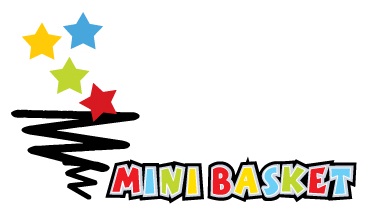 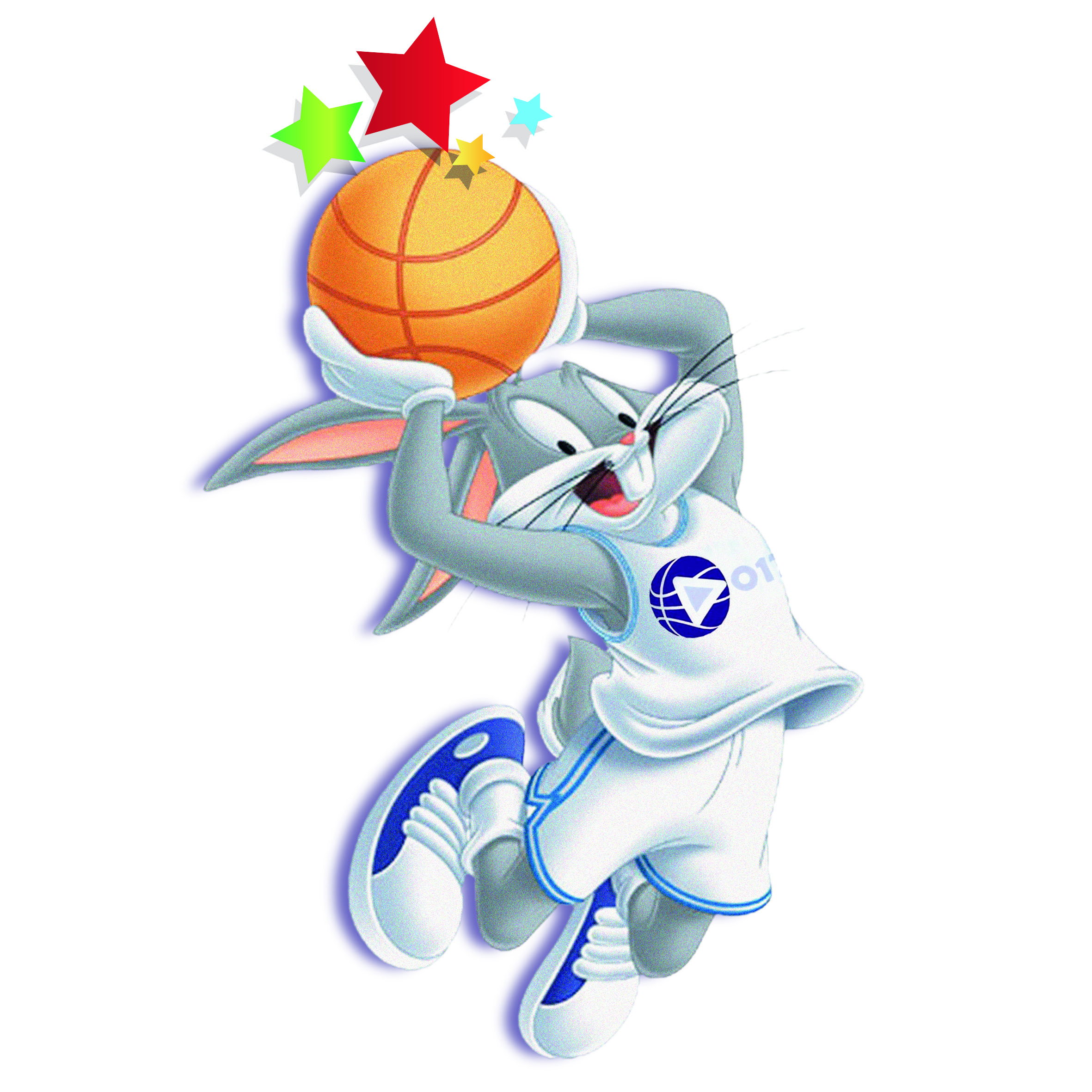 X MEĐUNARODNI MINI BASKET FESTIVAL SAČUVAJMO DECUBUJANOVAC 08.05.2022. GODINEPRIJAVA EKIPENAZIV EKIPE : ___________________________________KONTAKT OSOBA : _________________________________TELEFON : _______________________________________NAPOMENA: ________________________________________KATEGORIJA KOJA SE PRIJAVLJUJEBROJ EKIPABROJ UČESNIKAKLUB MOŽE PRIJAVITI VIŠE EKIPA(NAVESTI TAČAN BROJ EKIPA I UČESNIKA) DEVOJČICE/DEČACI   2010.KLUB MOŽE PRIJAVITI VIŠE EKIPA(NAVESTI TAČAN BROJ EKIPA I UČESNIKA) DEVOJČICE/DEČACI   2011.KLUB MOŽE PRIJAVITI VIŠE EKIPA(NAVESTI TAČAN BROJ EKIPA I UČESNIKA) DEVOJČICE/DEČACI   2012/13. mladjiKLUB MOŽE PRIJAVITI VIŠE EKIPA(NAVESTI TAČAN BROJ EKIPA I UČESNIKA) 